Прокуратура Октябрьского района добилась предоставления семье благоустроенной квартирыПрокуратурой Октябрьского района по обращению пенсионера проведена проверка исполнения жилищного законодательства.Установлено, что заявительница и члены ее семьи, в том числе несовершеннолетний внук, проживали на условиях социального найма в муниципальной квартире, принадлежащей на праве собственности муниципальному образованию с.п. Сергино. В связи с существенным износом дома, в котором проживает заявительница, постановлением администрации с.п. Сергино указанный дом признан аварийным и подлежащим сносу, срок его расселения определен до 31.12.2027. Прокуратура Октябрьского района принимая во внимание технические характеристики конструктивных элементов дома посчитала, что длительность его расселения администрацией с.п. Сергино необоснованна и подлежит изменению.В связи с этим, прокурор района направил в суд исковое заявление, в котором потребовал признать незаконным постановление администрации с.п. Сергино и установить разумный срок отселения граждан из аварийного дома.Октябрьский районный суд удовлетворил требования прокурора района в полном объеме.В настоящее время семье предоставлена благоустроенная трехкомнатная квартира по договору социального найма.Прокурор района                                                                                      Е.Н. ШелестА.С. Ромас, 8(34678) 20-831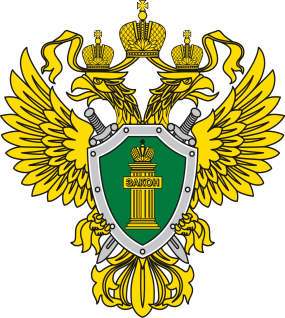 П Р О К У Р А Т У Р Апрокуратура Октябрьского районаэл.подпись